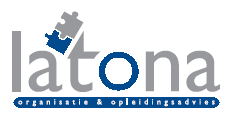 Programma sessie 2De doelstellingen van het programma zijn als volgt te omschrijven:Als triagist en regie-arts:overwegen we de beschikbare informatie en komen tot de meest logische en realistische beslissing, conclusie en adviezen (analyse en oordeelsvorming)weten we duidelijk, correct, to the point te communiceren die de aandacht vasthoudt (mondelinge communicatie)komen we op voor onszelf, op een rustige en efficiënte wijze, zonder weerstand op te roepen (assertiviteit/durf)weten we wanneer we het urgentie denken plaats dient te maken voor het meer diagnostisch-denken (durf).Tijdens de training krijgen dan ook de volgende aspecten de aandacht: 1800-1900 uurHet omgaan met het niet-pluis gevoel. Ben je in staat om relevante en niet-relevante informatie van elkaar te scheiden? Ben je in staat je te concentreren op de hoofdlijnen van de verkregen informatie? Kun je aangeven op basis waarvan je komt tot een niet-pluis gevoel?1900-2000 uurHet overlegmoment. Je houd een gestructureerd betoog, met logische en relevante argumenten. De argumenten worden hierbij gedoseerd en op het juiste moment ingebracht. Waarbij de reactie van die ander ter plekke wordt verwerkt. 2000-2100 uurHet up- en downgraden van de urgentie/inzet.Het verhogen van de weerbaarheid. Ben je het volgzame type? Of pak je lastige situaties aan en durf je beslissingen  te nemen binnen de vastgestelde beslissingsruimte.  En doe je dit op een rustige en efficiënte manier, zonder weertand op te roepen? Vind je het uiteindelijk prettig om wat tegengas van die ander te krijgen?Aan de hand van een casus regievoering worden de competenties/ vermogens van de regie-arts in beeld gebracht.Tijdens de training wordt gewerkt aan de hand van levensecht tapemateriaal. De dilemma’s van het niet-pluisgevoel, het overlegmoment, wel of niet up- en downgraden en staan voor je beslissingen worden besproken en geoefend. In het bijzonder krijgen hierbij feedback en coaching de aandacht. Niet alleen gericht op de triagist, maar ook op de collega consult/visite arts